Fiche professeur : Séquence non expérimentéeLes acteurs de l’économie – A quoi sert une banque ?Objectif du programme : A partir d’exemples tirés de la vie quotidienne, on identifiera le rôle des banques auprès des entreprises et des ménagesContexte :Les élèves ont une vision de la banque imprécise : ils ont une carte, souvent un livret jeune. Ils savent que leurs parents ont soit des placements, des emprunts ou du découvert bancaire. Mais ils ne situent pas forcément le rôle des banques par rapport aux usages qu’ils connaissent.Objectifs  de la séquence :Faire travailler les élèves en autonomie sur la découverte d’un nouveau thème, le rôle de la banque afin que :Ils repèrent des offres basiques proposées par la banqueIls aient connaissance des offres qui leur sont destinéesIls prennent conscience de la liaison entre organisation géographique d’une agence et rôles économiquesIls approfondissent les caractéristiques d’un produit : le livret JeuneDurée : 1 heure Déroulement :En ½ groupe (maxi 18 élèves) en salle informatiqueFiche élève : Les acteurs de l’économie – A quoi sert une banque ?Objectif du programme : A partir d’exemples tirés de la vie quotidienne, on identifiera le rôle des banques auprès des entreprises et des ménagesRepérer des offres basiques proposées par la banqueConnaitre des offres qui vous sont destinées (offres lycéens)Prendre conscience de la liaison entre organisation géographique d’une agence et rôles économiquesCaractériser un produit : le livret JeuneRepérer les différentes offres sur le site internet d’une banqueIntroduction :Présentation du site où sont placées différentes ressourcesPrésentation du document de travail à remplirPrésentation devant le groupe de la vidéo « A quoi sert une banque ? »TAF : Lister les tâches attribuées aux banques (remplir le document de travail de l’élève)Classer ces tâches en les regroupant en 3 catégories dans l’annexe 1 : Les principales missions des banquesTravail en autonomie :2.1 Visiter le site de la banque bnpparibas, la page destinée aux lycéens : 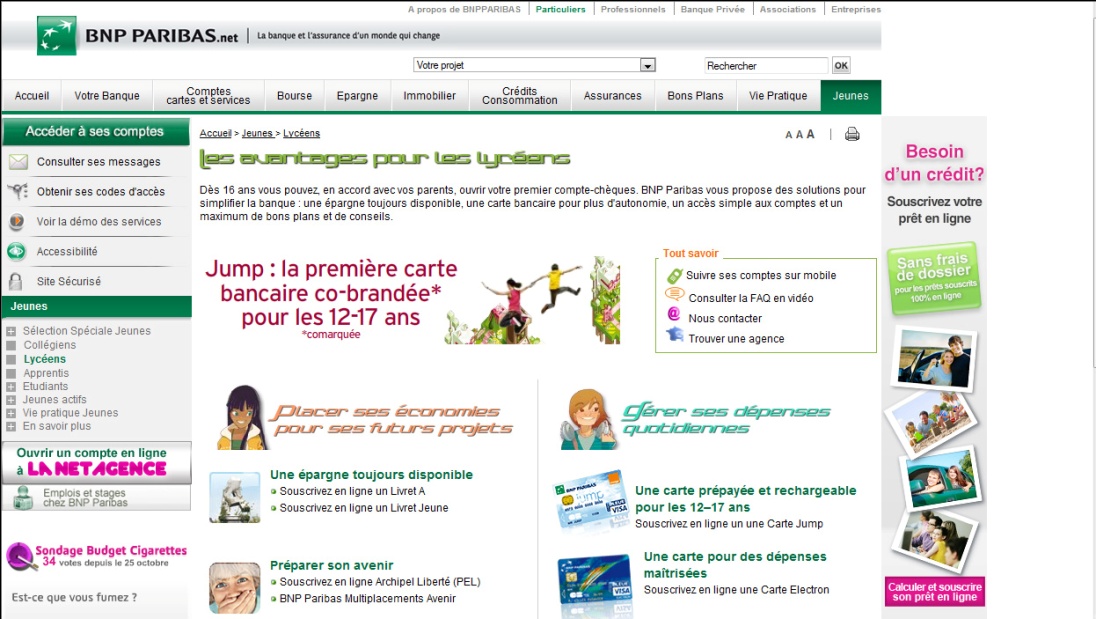 A l’adresse suivante :http://www.bnpparibas.net/banque/portail/particulier/Fiche?type=category&identifiant=Adolescents_16_17_ans_20071105025513TAF : Compléter l’annexe 1, en précisant les offres spécifiques aux jeunes de la BNP Paribas Visiter la banque virtuelle sur le site 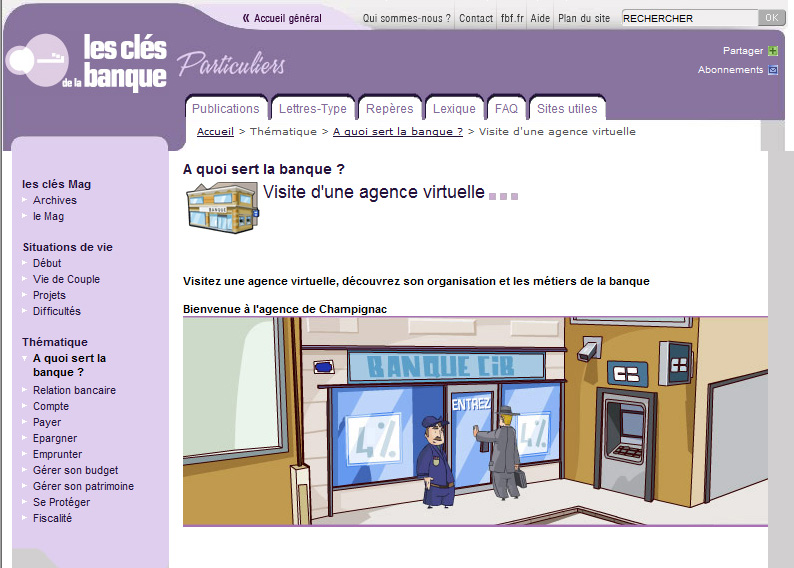 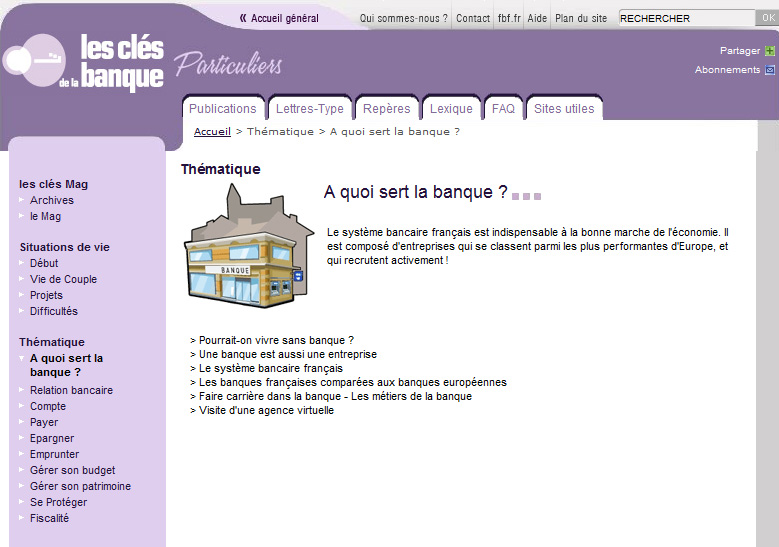 A l’adresse suivante : http://www.lesclesdelabanque.com/Web/Cles/Content.nsf/Cat2?ReadForm&RestrictToCategory=6TLCF3TAF : Relier les espaces présentés de l’agence bancaire (colonne 1 du tableau) aux différents rôles de l’agence bancaire (un espace peut avoir plusieurs rôles et réciproquement)2.3 Caractérisation de l’offre « Livret Jeune »Visiter au sein du site bnp paribas, l’onglet « Livret jeune :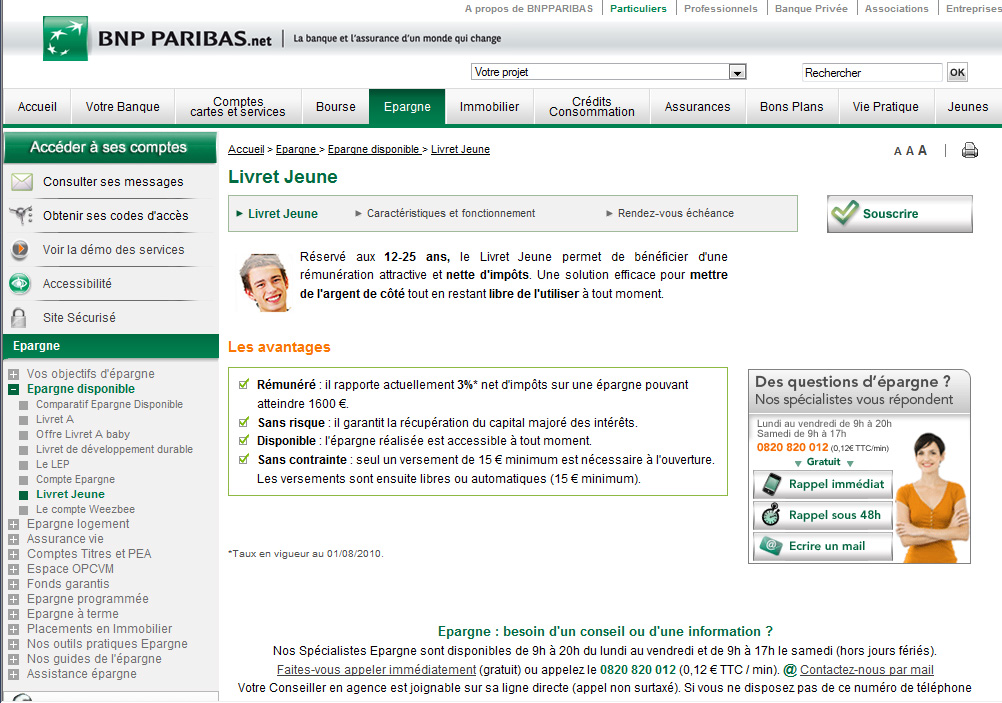 A l’adresse suivante :http://www.bnpparibas.net/banque/portail/particulier/Fiche?type=folder&identifiant=Livret_Jeune_20030116154415TAF : Caractérisez l’offre « Livret Jeune », en remplissant le tableau présenté en Annexe 3Repérer sur la page ci-dessus les différentes offres bnp paribas (annexe 4) : rechercher leur signification en visitant le site.Document de Travail de l’élève : ……………………………………….Tâches évoquées dans le micro trottoir :Aider ses clients, placer, emprunter, garder l’argent placé, donner de l’argent, préserver l’argent, retirer de l’argent, placer ses économies, répondre aux besoins d’argent, gérer, placer, en retirer pour vivreAnnexe 1 : Les principales missions des banquesAnnexe 2 : Liaison entre les espaces géographiques d’une agence et les rôles de la banqueAnnexe 3 : Caractérisation de l’offre « Livret Jeune » Annexe 4 : Les offres bnp paribasSynthèse :Récapitulez les différents rôles d’une banqueMissions des banquesGérer les moyens de paiementFaciliter l’EpargnePrêtDétailsFournir de l’argent liquideFournir des moyens de paiement (chéquier, CB)Sécuriser les moyens de paiementSécuriser l’argent liquide en le valorisant par une rémunération (taux d’intérêt)Financement de projets par la banque :Crédit à la consommationCrédit immobilierCrédit revolvingVisite du site BnpParibas offre jeuneCarte jeune prépayée : JUMPCarte Electron bloquée sans découvertSuivre ses comptes en ligneLivret ALivret JeunePEL (préparer l’avenir en plaçant pour acheter de l’immobilier à terme)Pas de prêt pour les moins de 18 ans.1ier prêt : Prêt étudiantDifférents espaces présentésDifférents rôles de l’agence bancaireFaçadeCaisseBureau des conseillersEspace libre service / AccueilDirection, conseiller patrimonialGestion courante : retrait carte bancaire & chéquierRetrait d’argent liquideConseilsRèglements de problèmesVente de servicesSuivi des comptesVente de services clients fort potentelRubriquesCaractéristiquesCible du livret jeuneRéservé aux 12-25 ansA quelle offre de service répond t-il ?Epargne plafonnée à 1 600 €Epargne accessible à tout momentConditions commerciales (rémunération)3% nets d’impôtsConditionsMise minimum 15€OngletsDétailsComptes & CartesGestion des moyens de paiementBourseIntermédiation financière : la banque achète des titres pour le compte de ses clientsEpargneProduits d’Epargne, plus ou moins bloquésImmobilierCrédit immobilierCrédits consoCrédits CTSimulation éventuelle d’un crédit achat voitureAssurancesVoiture, dépenses de Santé, Garantie obsèques